Bojana Pejušković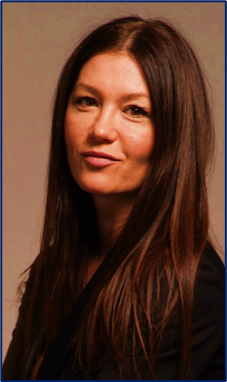 Assistant Professor, MD, PhDSerbiaSpecialist of psychiatry, subspecialist of Clinical Pharmacology, Head of Clinical Department for Crisis and Affective Disorders at Institute of Mental Health, Belgrade (Serbia). She is Assistant Professor at School of Medicine, University of Belgrade. She is REBT psychotherapist. She has finished Masters in Psychotherapy defend Master Thesis: “Burn-out syndrome of medical doctors different specialty – role of personality dimensions and coping strategies” at the School of Medicine, University of Belgrade. She has finished Doctoral dissertation, defend PhD Thesis: “Posttraumatic stress disorder – predictors of development and recovery” at the School of Medicine, University of Belgrade. She has published a significant number of professional and scientific papers, guidelines and book chapters. She has been involved in a several research projects, including the CONNECT (Components, Organization, Costs and Outcomes of Health Care and Community Based Interventions for People with Posttraumatic Stress Following War and Conflict in the Balkans), Multicentric Project supported by the European Commission, FW6 (www.connectstudy.co.uk/main). She has developed cooperation with International Trauma Consortium. Her professional experience is in topics related to mental health, mostly stress, trauma, personality, coping, resiliency, psychotherapy and pharmacotherapy. As author and co-author of many publications, with professional experiences of 20 years, she has presented her work at a numerous national and international scientific meetings.